 PEACE 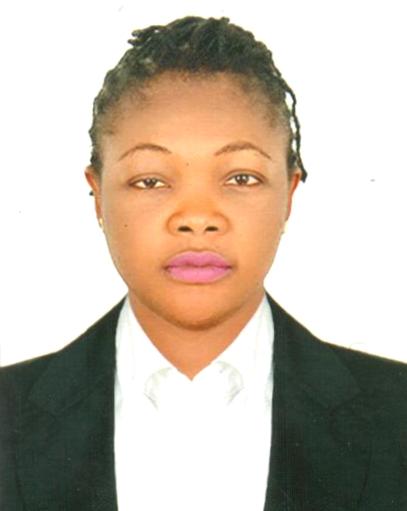 Email:  peace.382218@2freemail.com  Position Desired: massage Job Objective Seeking a challenging position in an organization where I can utilize my experience to carrying out assigned duties effectively and efficiently and add value to the current services offered to customersCAREER HISTORYLASHI SPA AND FITNESS CLUB , LAGOS,  NIGERIA	Durations: Jan 2016- JAN 2018Position: Massage & Body Therapist Duties and Responsibilities:Apply finger and hand pressure to specific points of the body.Assess clients' soft tissue condition, joint quality and function, muscle strength, and range of motion.Confer with clients about their medical histories and any problems with stress and/or pain in order to determine whether massage would be helpful.Develop and propose client treatment plans that specify which types of massage are to be used.Massage and knead the muscles and soft tissues of the human body in order to provide courses of treatment for medical conditions and injuries or wellness maintenance.Prepare and blend oils, and apply the blends to clients' skin.Beauty “U” Spa,  LAGOS , NIGERIA 		Durations: APR 2014 – MAY  2016Position: Massage TherapistDuties and Responsibilities:Welcome clients to the spa and engage them in conversation to determine the services that they need Interview clients to determine of an illnesses or medical conditions that they may have which will keep them from taking proper benefit from massage treatmentsProvide clients with knowledge of different types of available massages and suggest appropriate massage therapies for individual clientsExplain massage procedure and provide information about oils and creams used during massagePerform massaging activities according to each client’s instructions (pressure and preferred oil / cream)Talk to clients (minimally) during massage treatments to ensure their wellbeing during the procedureUse aids such as infrared lamps, ice and hot or cold compresses to help with massage therapiesACADEMIC QUALIFICATIONCertificate in Massage and Body Therapy, Lashi Spa & Fitness ClubCompleted Higher Secondary School Certificate SkillsAble to work as part of a team or independently with little or no supervisionFlexible and can be able to work in a multicultural environmentSuperb interpersonal skills and exceptional ability towards greater customer satisfactionExcellent communication skillsComputer literacyAbility to work under pressureStrengthsSelf motivated and ability to communicate with other staff and motivate themProblem solving and decision makingGood Analytical skill and a Quick LearnerFocused on minute detailsReferencesCan be provided upon request